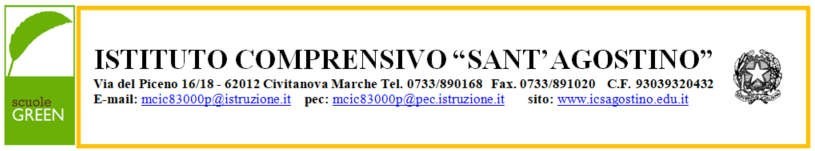 Oggetto: Personale ATA - richiesta autorizzazione ad effettuare lavoro straordinario. Al Dirigente scolasticoIo sottoscritto ____________________________  nato il __/__/____ a _______________________ prov. (__) e residente in _____________________, - (__) in servizio presso codesta istituzione scolastica in qualità di _________________________________ a tempo determinato/indeterminatoCHIEDEl’autorizzazione ad effettuare lavoro straordinario nel/i giorno/i :giorno __/__/____  dalle ore __:__ alle ore __:__giorno __/__/____  dalle ore __:__ alle ore __:__giorno __/__/____  dalle ore __:__ alle ore __:__Motivazione: ________________________________________________________________________________________________________________________________________________________________________________________________________________________________________________Distinti salutiData __/__/____								Firma										____________________